Registration Form 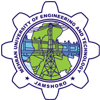 Signature of CandidateIOSHOSHAHSEPersonal DetailsPersonal DetailsPersonal DetailsPersonal DetailsPersonal DetailsPersonal DetailsPersonal DetailsName in Full(In Capital letters)Name in Full(In Capital letters)Name in Full(In Capital letters)Job TitleJob TitleJob TitleQualificationQualificationQualificationGenderGenderGenderNationalityNationalityNationalityContact DetailsContact DetailsContact DetailsContact DetailsContact DetailsContact DetailsContact DetailsMobile NoMobile NoMobile NoPostal AddressPostal AddressPostal AddressMode of PaymentMode of PaymentMode of PaymentMode of PaymentMode of PaymentMode of PaymentMode of PaymentCashCashCashRs. Rs. Rs. Rs. Total Amount Rs. Amount ReceivedRs. Balance DueRs. 